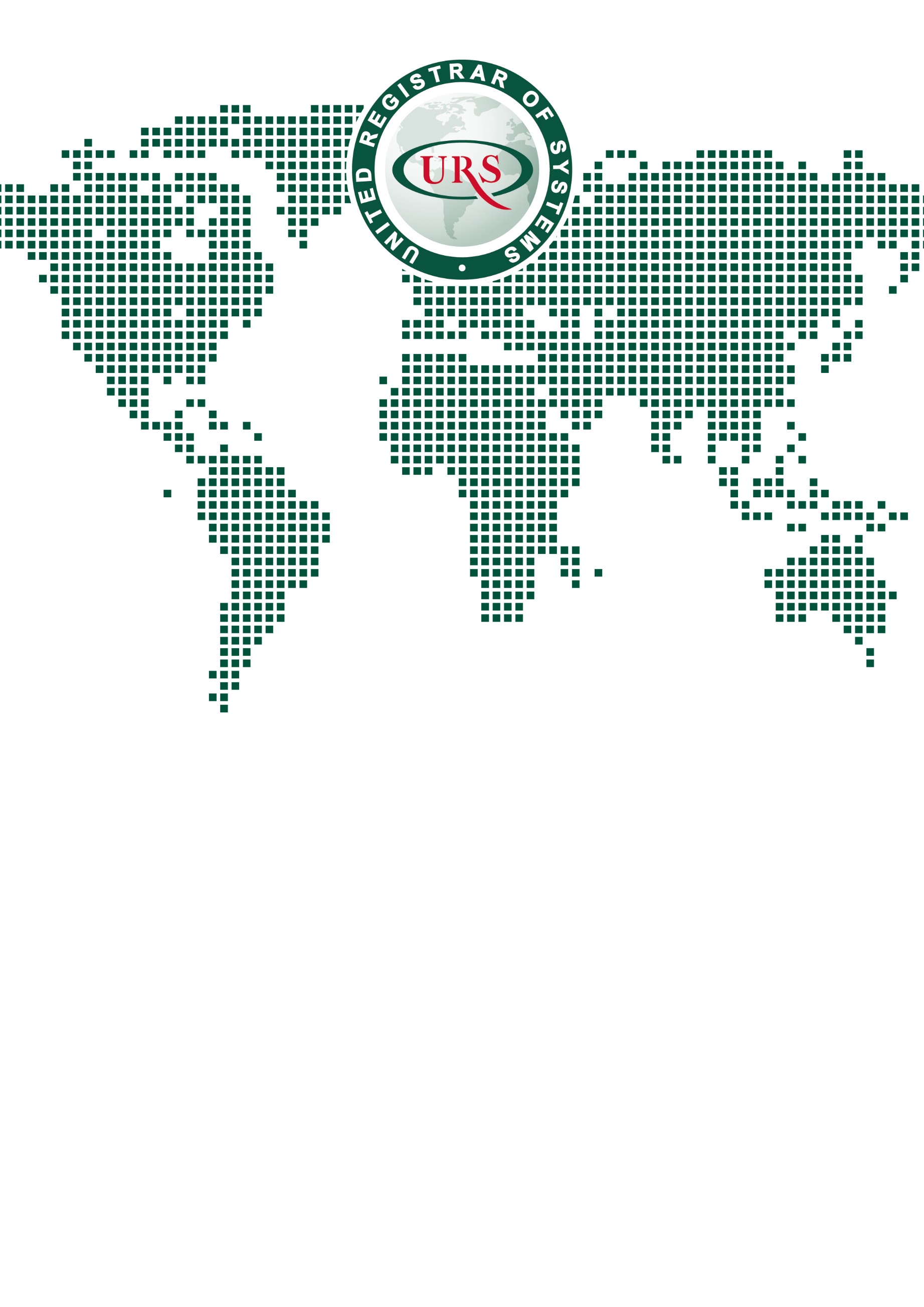 United Registrar of Systems Czech, s.r.o.
Rybná 678/9, 110 00 Praha 1 – Staré MěstoT: +420 266 314 892F: +420 266 314 889E: info@urs-czech.czW: www.urs-czech.czuzavřena mezi:(dále jen „Zákazník“)aUnited Registrar of Systems GmbH, Penthouse Office Center, Hertha-Lindner Str. 10 – 12, 01067, Drážďany, Německo, zapsaná v obchodním rejstříku vedeném Městským soudem v Drážďanech HRB 35422, zastoupena jednatelem panem Petrem Maličovským,(dále jen „URS Scheme Office“)   aUnited Registrar of Systems Czech s.r.o., Rybná 678/9, 110 00 Praha 1, IČ 26193116, DIČ CZ26193116, vedená u Městského soudu v Praze, C 78547, zastoupena jednatelem panem Petrem Maličovským.(dále jen „URS RR“ a rovněž jen jako „URS“)1. Předmět smlouvy1.1	Předmětem této smlouvy je závazek URS definovaný v Příloze č. 1 této smlouvy a za podmínek stanovených v této smlouvě provést pro Zákazníka služby spojené s certifikací v rozsahu služeb uvedených v Příloze č. 1, a dále ve VPC definovaných v odstavci 1.2 této smlouvy, a závazek Zákazníka umožnit URS provedení služeb spojených s certifikací a uhradit URS odměnu stanovenou touto smlouvou v souladu s článkem 3 této smlouvy. 1.2	Zákazník podpisem této smlouvy přijímá Podmínky pro certifikaci VPC GMP+ FC (dále jen „VPC GMP+ FC“), se kterými měl možnost se seznámit a které jsou zveřejněné na webové stránce URS: GMP+ FC.  V případě rozporu mezi zněním této smlouvy a zněním podmínek VPC GMP+ FC, má přednost znění podmínek VPC GMP+ FC. Zákazník bere na vědomí, že je povinen se seznamovat s jejich aktuálním zněním, kdy o změnách VPC GMP+ FC bude URS Zákazníka vždy informovat. 2. Práva a povinnosti URS2.1	Zjistí-li URS při zajišťování certifikace překážky, které znemožňují řádné uskutečnění služeb dohodnutým způsobem, oznámí to neprodleně Zákazníkovi, se kterým se na odstranění těchto překážek dohodne.2.2	URS si vyhrazuje právo na změnu znění Přílohy č. 1 a/nebo Přílohy č. 2 v případě, že se skutečná data podstatně liší od dat získaných před vypracováním této smlouvy. Pokud během plnění smlouvy dojde ke změnám ve stanoveném rozsahu služeb a/nebo bude rozsah služeb rozšířen, pak se příslušně změní i dohodnutá odměna.3. Fakturace, odměna, náklady na cestovné, ubytování a stravování3.1	Za poskytování služeb spojených s certifikací a v souladu s jednotlivými fázemi certifikačního procesu se sjednává odměna stanovená v Příloze č. 1 této smlouvy.	3.2	Doba splatnosti všech faktur je 14 dní od data vystavení faktury.4. Ustanovení o ochraně osobních údajů4.1	Zákazník podpisem této smlouvy potvrzuje, že se seznámil se zásadami ochrany osobních údajů publikovaných na stránkách URS: urs-czech.cz/ochrana-osobnich-udaju.5. Trvání a ukončení smlouvy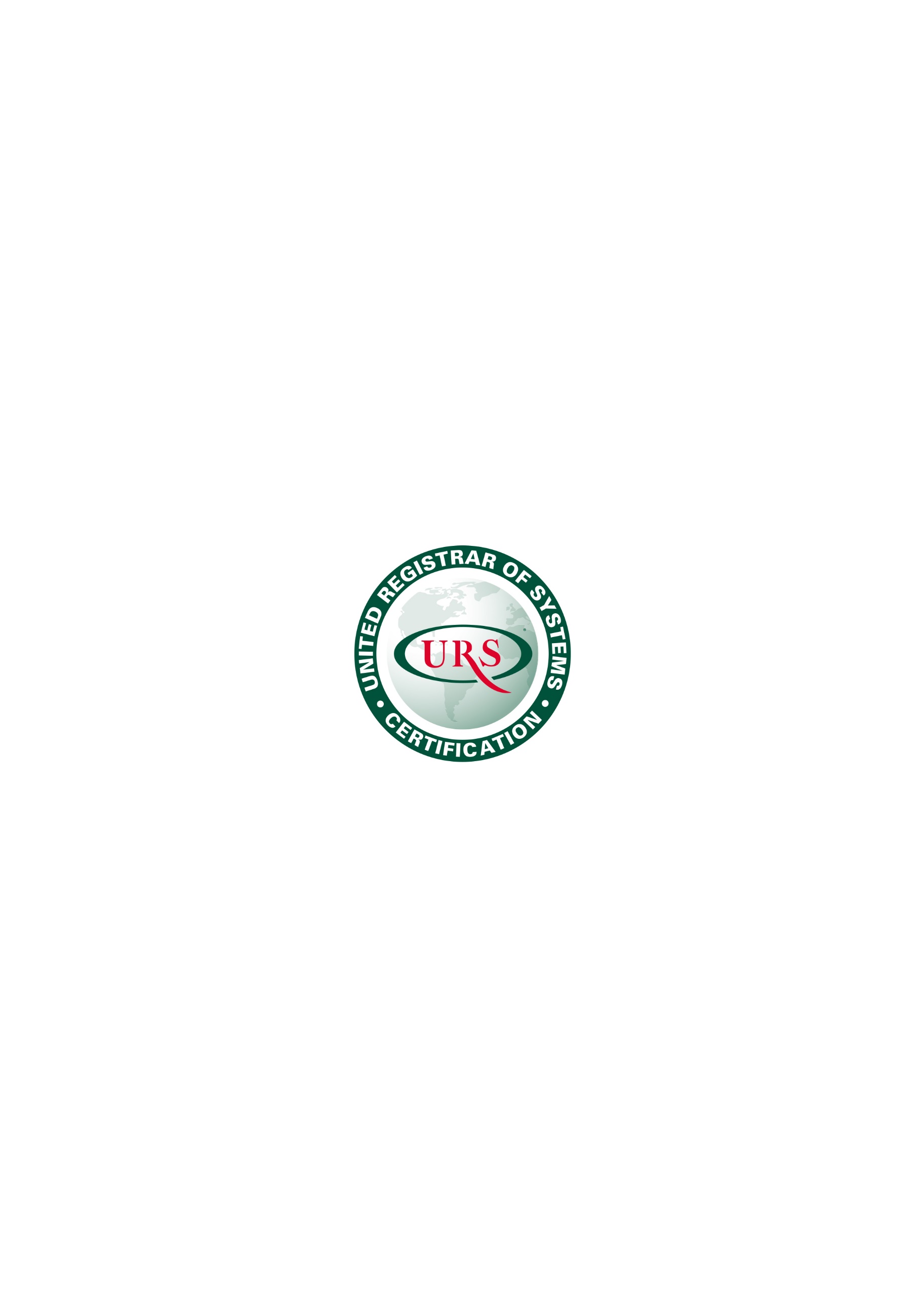 5.1	Tato smlouva se uzavírá na dobu určitou, a to na dobu platnosti certifikátu uděleného Zákazníkovi dle této smlouvy počínaje účinností této smlouvy.  5.2	URS může ukončit tuto smlouvu ze zákonných důvodů a dále za podmínek definovaných ve VPC GMP+ FC.6. Obecná ustanovení6.1	Tato smlouva je sepsána ve 3 (třech) vyhotoveních s platností originálu, z nichž každá ze smluvních stran obdrží po 1 (jednom) vyhotovení.6.2	Tato smlouva nabývá platnosti a účinnosti okamžikem podpisu všemi smluvními stranami. Tímto dnem jsou URS a Zákazník svými projevy vůle vázáni. 6.3	URS a Zákazník výslovně prohlašují, že ke dni uzavření této smlouvy se ruší veškerá případná ujednání a dohody, které by se týkaly shodného předmětu plnění a tyto jsou v plném rozsahu nahrazeny ujednáními obsaženými v této smlouvě, tj. neexistuje žádné jiné ujednání, které by tuto smlouvu doplňovalo nebo měnilo vyjma VPC GMP+ FC.6.4	Veškeré změny této smlouvy, změny rozsahu plnění smlouvy či jiná dodatečná ujednání musejí být řešena písemným dodatkem k této smlouvě, čímž se považuje případná změna Příloha č. 1 a Přílohy č. 2. Přílohy:		Příloha č. 1 – Rozsah certifikace a ceny		Příloha č. 2 – Informace o auditovaných lokalitách (v případě potřeby)Datum: MVDr. Kamil Sedlák, Ph.D., ředitel za Státní veterinární ústav Praha…………………………………………….Datum: Petr Maličovský, MBA, jednatel za URS Scheme Office ………………………………………………………….Datum:Petr Maličovský, MBA, jednatel za URS RR ………………………………………………………….Příloha č. 1 ke Smlouvě o certifikaci LAB č.: NAB-13386-F7Q4Rozsah certifikace a cenyTyp auditu: Podrobnosti k auditu:  Čas GMP+ auditu:  Registrační poplatky GMP+ International:                    Ostatní náklady:                    Zvláštní ujednání:                    Poznámka č. 1: Výše uvedené ceny neobsahují DPH.Společnost/ZákazníkStátní veterinární ústav PrahaZastoupená/ýMVDr. Kamil Sedlák, Ph.D., ředitelIČ/DIČ00019305/CZ00019305Sídlo Sídlištní 136/24, Praha, 16500, Česká republikaStandardRozsahRozsahPočet lokalitPočet lokalitGMP+ 2020GMP+ 2020GMP+ 2020GMP+ Registrovaná laboratoř (2020)GMP+ Registrovaná laboratoř (2020)1Cena Počáteční certifikační audit (obsahuje Stupeň 1 a 2)28 000,00 KčPrvní dozorový audit 28 000,00 KčDruhý dozorový audit28 000,00 KčPočet pracovníků15,00Počet analýz (celkem)  4,00Počet analýz (outsourcováno)  0,00Plánovaný čas v hodinách Redukce0,000 %Počáteční certifikační audit14,00První dozorový audit 14,00Druhý dozorový audit14,00Platí pro každou fázi auditu – certifikační i dozorové(mění se dle platného ceníku GMP+)308,00 EuroCestovné je účtováno sazbou za 1 km, pokud zde nenívyčíslena fixní částka Ubytování bude účtováno dle skutečně vynaložených nákladůPoplatek za vydání 1 ks certifikátu350,00 Kč